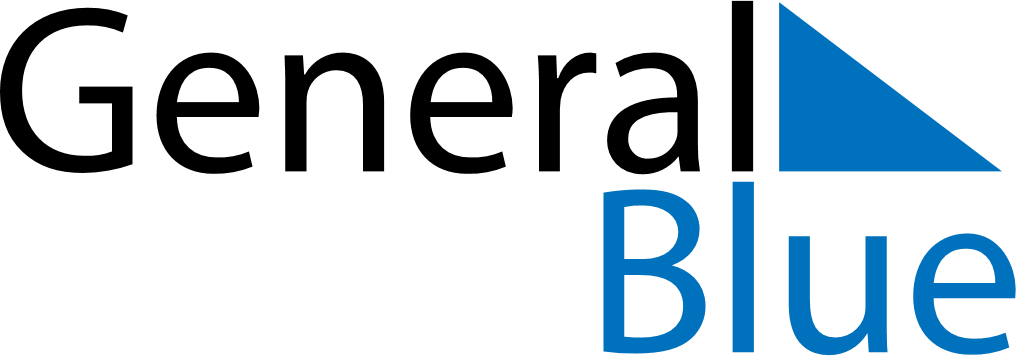 June 2024June 2024June 2024June 2024June 2024June 2024June 2024Dindigul, Tamil Nadu, IndiaDindigul, Tamil Nadu, IndiaDindigul, Tamil Nadu, IndiaDindigul, Tamil Nadu, IndiaDindigul, Tamil Nadu, IndiaDindigul, Tamil Nadu, IndiaDindigul, Tamil Nadu, IndiaSundayMondayMondayTuesdayWednesdayThursdayFridaySaturday1Sunrise: 5:55 AMSunset: 6:36 PMDaylight: 12 hours and 41 minutes.23345678Sunrise: 5:55 AMSunset: 6:36 PMDaylight: 12 hours and 41 minutes.Sunrise: 5:55 AMSunset: 6:37 PMDaylight: 12 hours and 41 minutes.Sunrise: 5:55 AMSunset: 6:37 PMDaylight: 12 hours and 41 minutes.Sunrise: 5:55 AMSunset: 6:37 PMDaylight: 12 hours and 42 minutes.Sunrise: 5:55 AMSunset: 6:37 PMDaylight: 12 hours and 42 minutes.Sunrise: 5:55 AMSunset: 6:38 PMDaylight: 12 hours and 42 minutes.Sunrise: 5:55 AMSunset: 6:38 PMDaylight: 12 hours and 42 minutes.Sunrise: 5:55 AMSunset: 6:38 PMDaylight: 12 hours and 42 minutes.910101112131415Sunrise: 5:55 AMSunset: 6:38 PMDaylight: 12 hours and 42 minutes.Sunrise: 5:56 AMSunset: 6:39 PMDaylight: 12 hours and 43 minutes.Sunrise: 5:56 AMSunset: 6:39 PMDaylight: 12 hours and 43 minutes.Sunrise: 5:56 AMSunset: 6:39 PMDaylight: 12 hours and 43 minutes.Sunrise: 5:56 AMSunset: 6:39 PMDaylight: 12 hours and 43 minutes.Sunrise: 5:56 AMSunset: 6:39 PMDaylight: 12 hours and 43 minutes.Sunrise: 5:56 AMSunset: 6:40 PMDaylight: 12 hours and 43 minutes.Sunrise: 5:56 AMSunset: 6:40 PMDaylight: 12 hours and 43 minutes.1617171819202122Sunrise: 5:56 AMSunset: 6:40 PMDaylight: 12 hours and 43 minutes.Sunrise: 5:57 AMSunset: 6:40 PMDaylight: 12 hours and 43 minutes.Sunrise: 5:57 AMSunset: 6:40 PMDaylight: 12 hours and 43 minutes.Sunrise: 5:57 AMSunset: 6:41 PMDaylight: 12 hours and 43 minutes.Sunrise: 5:57 AMSunset: 6:41 PMDaylight: 12 hours and 43 minutes.Sunrise: 5:57 AMSunset: 6:41 PMDaylight: 12 hours and 43 minutes.Sunrise: 5:57 AMSunset: 6:41 PMDaylight: 12 hours and 43 minutes.Sunrise: 5:58 AMSunset: 6:42 PMDaylight: 12 hours and 43 minutes.2324242526272829Sunrise: 5:58 AMSunset: 6:42 PMDaylight: 12 hours and 43 minutes.Sunrise: 5:58 AMSunset: 6:42 PMDaylight: 12 hours and 43 minutes.Sunrise: 5:58 AMSunset: 6:42 PMDaylight: 12 hours and 43 minutes.Sunrise: 5:58 AMSunset: 6:42 PMDaylight: 12 hours and 43 minutes.Sunrise: 5:59 AMSunset: 6:42 PMDaylight: 12 hours and 43 minutes.Sunrise: 5:59 AMSunset: 6:42 PMDaylight: 12 hours and 43 minutes.Sunrise: 5:59 AMSunset: 6:43 PMDaylight: 12 hours and 43 minutes.Sunrise: 5:59 AMSunset: 6:43 PMDaylight: 12 hours and 43 minutes.30Sunrise: 6:00 AMSunset: 6:43 PMDaylight: 12 hours and 43 minutes.